ExcelFile – Options – Trust Center – Trust Center Settings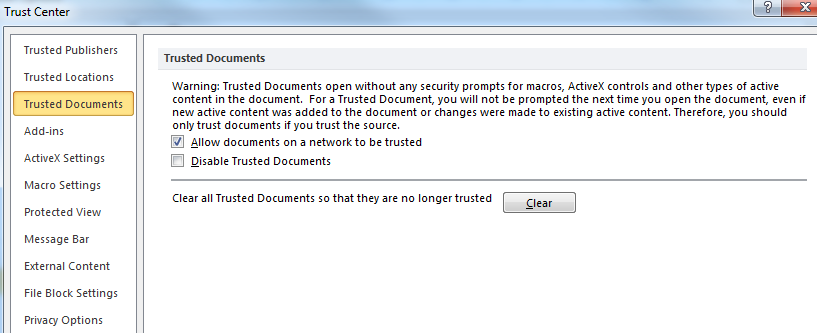 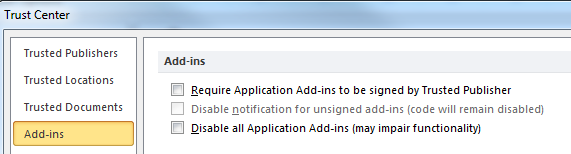 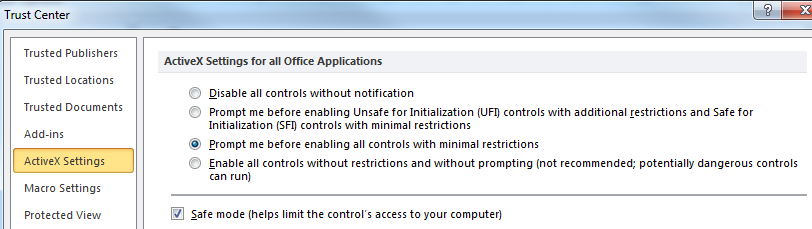 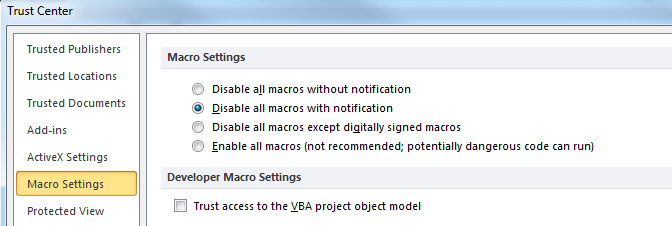 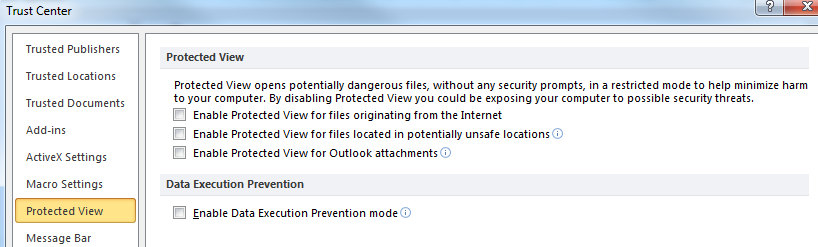 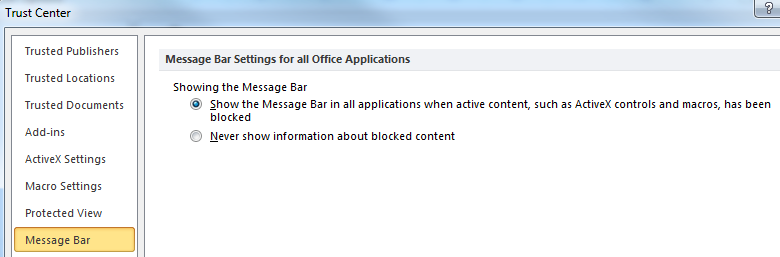 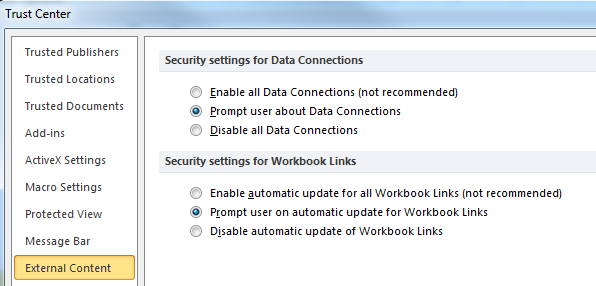 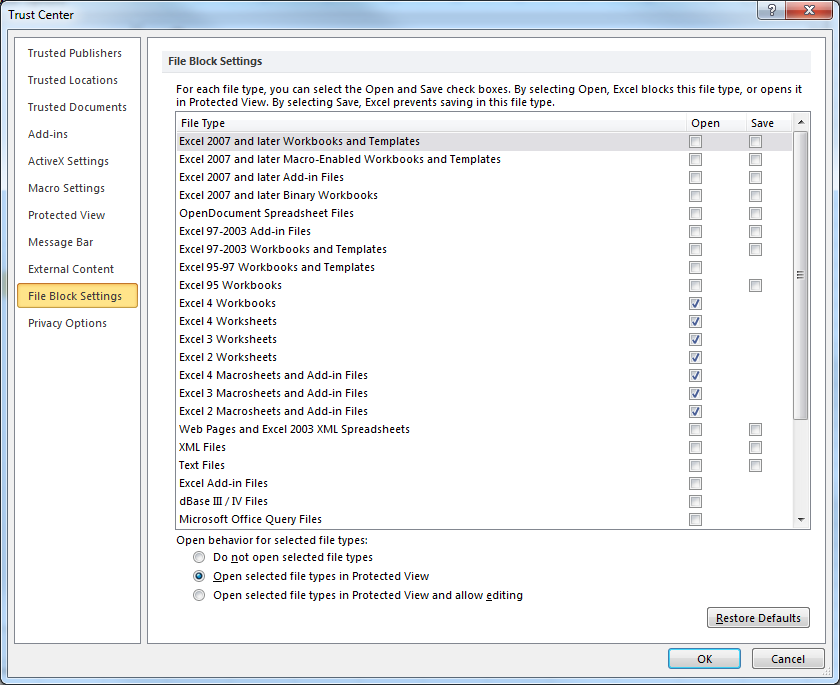 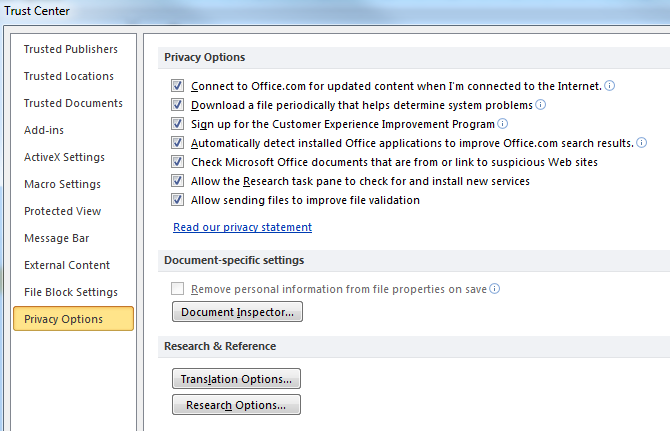 